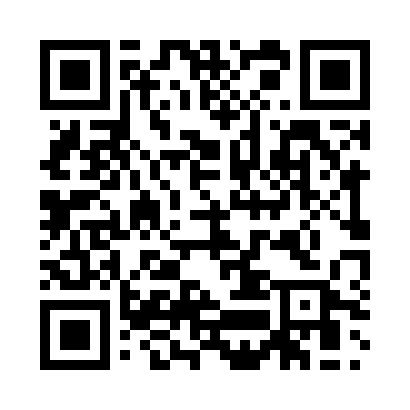 Prayer times for Bardenbach, GermanyWed 1 May 2024 - Fri 31 May 2024High Latitude Method: Angle Based RulePrayer Calculation Method: Muslim World LeagueAsar Calculation Method: ShafiPrayer times provided by https://www.salahtimes.comDateDayFajrSunriseDhuhrAsrMaghribIsha1Wed3:526:101:305:318:5010:582Thu3:506:081:295:318:5211:013Fri3:476:061:295:328:5311:034Sat3:436:041:295:328:5511:065Sun3:406:031:295:338:5611:096Mon3:376:011:295:338:5811:117Tue3:346:001:295:348:5911:148Wed3:315:581:295:359:0111:179Thu3:285:561:295:359:0211:1910Fri3:255:551:295:369:0411:2211Sat3:225:531:295:369:0511:2512Sun3:195:521:295:379:0611:2813Mon3:165:511:295:379:0811:3114Tue3:135:491:295:389:0911:3415Wed3:135:481:295:389:1111:3716Thu3:125:471:295:399:1211:3817Fri3:125:451:295:399:1311:3818Sat3:115:441:295:409:1511:3919Sun3:115:431:295:409:1611:4020Mon3:105:421:295:419:1711:4021Tue3:105:401:295:419:1911:4122Wed3:095:391:295:429:2011:4123Thu3:095:381:295:429:2111:4224Fri3:095:371:295:439:2211:4225Sat3:085:361:305:439:2311:4326Sun3:085:351:305:449:2511:4427Mon3:085:341:305:449:2611:4428Tue3:075:331:305:459:2711:4529Wed3:075:331:305:459:2811:4530Thu3:075:321:305:469:2911:4631Fri3:075:311:305:469:3011:46